				PRITARTA				Vilniaus rajono savivaldybė tarybos				2017 m. birželio 30 d.				sprendimu Nr.  T3– VILNIAUS R. MARIJAMPOLIO VAIKŲ LOPŠELIO – DARŽELIO DIREKTORIAUS IRENOS TAMOŠEVIČIENĖS 2016 METŲ VEIKLOS ATASKAITA2016-05-30MarijampolisLOPŠELIO – DARŽELIO  PRISTATYMASIkimokyklinio ugdymo įstaigos oficialusis pavadinimas – Vilniaus r. Marijampolio vaikų lopšelis  - darželis, trumpasis pavadinimas – Marijampolio lopšelis – darželis (toliau – lopšelis – darželis). Lopšelis – darželis įregistruotas Juridinių asmenų registre, kodas 191851442. Lopšelis – darželis įsteigtas 1986 m. lapkričio 3 d. Vilniaus rajono Migūnų tarybinio ūkio direktoriaus įsakymu Nr.36. Teisinė forma – biudžetinė įstaiga.Savininkas – Vilniaus rajono savivaldybė, kodas 111104987, LT – 09318 Rinktinės g. 50, Vilnius.Savininko teises ir pareigas įgyvendinanti institucija – Vilniaus rajono savivaldybės taryba.Buveinė – Liepų g. 17, Marijampolio k., Marijampolio sen., LT – 13025 Vilniaus r.El. pašto adresas: marijampoliold@gmail.com ir irena62@gmail.com.Grupė – ikimokyklinio ugdymo mokykla.Pagrindinė paskirtis – ikimokyklinio ir priešmokyklinio amžiaus vaikų ugdymas.Mokymo kalba – lietuvių, lenkų kalba.Mokymo forma – dieninė.Lopšelį – darželį  lanko vaikai iš Marijampolio kaimo ir iš kitų Marijampolio seniūnijai priklausančių gyvenviečių. Tiek vietos bendruomenė, tiek įstaigą lankantys vaikai yra iš mišrių šeimų. Vaikai lopšelyje – darželyje  gyvena daugialypės kultūros terpėje. Įstaigoje veikia keturios grupės: lopšelio grupė, dvi ikimokyklinio amžiaus grupės formuojamos iš to paties arba įvairaus amžiaus vaikų, priešmokyklinio ugdymo grupė. Lopšelis-darželis siekia būti šiuolaikine ugdymo įstaiga, kuriai būdingos įvairios veiklos strategijos. Ugdymo procesas organizuojamas vadovaujantis principais, maksimaliai atitinkančiais vaiko pasaulėjautą, gebėjimus bei pasirinkimą. Kūrybiškumas – išskirtinis bruožas visam ugdymo procesui. Auklėtojos, siekdamos ugdymo procesą padaryti įdomesnį ir patrauklesnį, taiko įvairius aktyvius ugdymo metodus, skatinančius kūrybinį mąstymą.Atsižvelgus į bendruomenės poreikius sudarytos sąlygos ugdytis tautinių mažumų (lenkų) ugdomąja kalba, siekiama padėti vaikui perimti lenkų tautos kultūros vertybes, papročius, tradicijas, jas puoselėti ir kartu kurti šiuolaikinę įstaigos bendruomenę, atvirą kitoms kultūroms. Ugdyti meilę ir pagarbą gimtosioms lietuvių bei  lenkų kalboms. Saugoti, puoselėti ir propaguoti tautų tradicijas, puoselėti toleranciją ir pagarbą kitų tautų kultūrai. Lopšeliui-darželiui būdinga įvairiakalbė aplinka: lietuvių, lenkų, baltarusių, rusų. Darbuotojai gerbia vieni kitus ir toleruoja kito asmens kultūrą bei tradicijas. Švenčiamos tradicinės šventės, organizuojamos akcijos, talkos su kaimo bendruomene („Derliaus šventė“, Vasario16-oji, Užgavėnės, Kaziuko mugė, Velykos, projektai: „Žemė – mūsų namai“, “ „Mes rūšiuojam“, „Vaikystė yra amžina“ ir kt.). Vykdoma ikimokyklinio ugdymo programa „Mes gamtos vaikai“, kurioje skiriamas dėmesys vaikų ekologiniam ugdymui ir priešmokyklinis ugdymas organizuojamas pagal „Priešmokyklinio ugdymo bendrąją programą, patvirtintą Lietuvos Respublikos švietimo ir mokslo ministro 2014 m. rugsėjo 2 d. įsakymo Nr. V-779.  Visa tai skatina įstaigą būti patrauklia visuomenei, stiprina pedagogų komandą ir įstaigos bendruomenęAtnaujinamos edukacinės erdvės, gausu priemonių įvairiapusiškai vaikų veiklai.Informacija apie lopšelio – darželio veiklą talpinama įstaigos internetinėje svetainėje http://www.darzelis.marijampolis.vilniausr.lm.lt. LOPŠELIO – DARŽELIO  ORGANIZACINĖ STRUKTŪRA IR VALDYMAS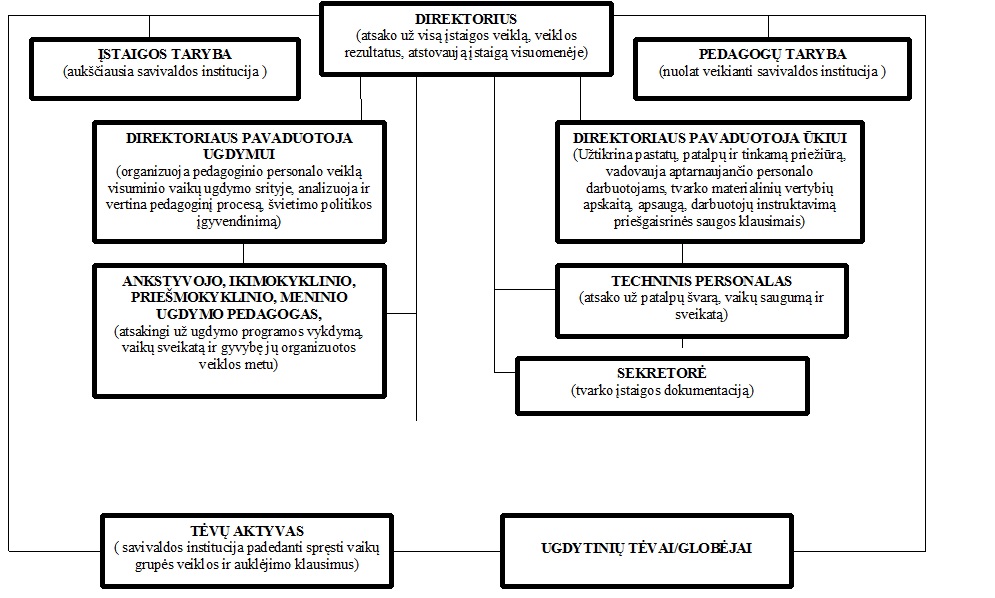 Direktorė – Irena Tamoševičienė, aukštasis universitetinis išsilavinimas, III vadybinė kategorija. Direktoriaus pavaduotoja ugdymui – Snežana Stefanovičienė, aukštasis neuniversitetinis išsilavinimas, III vadybinė kategorija.  Aukščiausia įstaigos savivaldos institucija, telkianti ugdytinių tėvus ir pedagogus svarbiausiems įstaigos veiklos uždaviniams spręsti yra Lopšelio - darželio taryba. 2016 m. vyko 3 lopšelio-darželio tarybos posėdžiai. Lopšelio-darželio taryba aprobavo vidaus tvarką reglamentuojančius dokumentus ir veiklos planus, prižiūrėjo įstaigos finansinę-ūkinę veiklą, analizavo komisijų ataskaitas, svarstė lopšelio-darželio direktoriaus teikiamus klausimus. 2016 m. lopšelio-darželio direktorius organizavo 3 Mokytojų tarybos posėdžius. Mokytojų taryba aprobavo ugdomąją veiklą ir pedagogų kvalifikacijos tobulinimą reglamentuojančius dokumentus, svarstė lopšelio-darželio prioritetus ir veiklos kryptis, analizavo ugdymo programų įgyvendinimą, optimalių  ugdymo sąlygų  sudarymą, ugdymo planus, teikė siūlymus dėl lopšelio-darželio veiklos plano,  vertino ikimokyklinio ir  priešmokyklinio ugdymo amžiaus vaikų ugdymo pasiekimus, vaikų adaptaciją lopšelyje-darželyje, analizavo vaikų sergamumo priežastis, teikė siūlymus ugdymo turinio planavimo tobulinimui. 2016 m. vyko 4 metodinės tarybos posėdžiai. Posėdžių metu buvo aptariami klausimai, susiję su ugdymo proceso efektyvinimu, numatomi pedagogų metodinės veiklos prioritetai ir kryptys, inicijuojamas pedagogų bendradarbiavimas su kitomis švietimo įstaigomis, gerosios patirties sklaida. Metodinė taryba organizavo metodinę veiklą: skaitomi pranešimai, aptariami projektai, vertinama pedagogų praktinė veikla.   Efektyvi lopšelio-darželio savivaldos institucijų veikla sutelkė bendruomenę kokybiškai įgyvendinti svarbiausius 2016 m. veiklos plano tikslus.Darbuotojai: ( 20,9 etatai)KVALIFIKACIJOS TOBULINIMAS LOPŠELIO – DARŽELIO  VADOVŲ KVALIFIKACIJOS TOBULINIMASPEDAGOGŲ KVALIFIKACIJOS TOBULINIMASLopšelyje-darželyje parengta mokytojų kvalifikacijos tobulinimo tvarka. Mokytojų kvalifikacijos tobulinimas planuojamas atsižvelgiant į lopšelio-darželio veiklos prioritetus, lėšas.Sudaromos sąlygos kelti kvalifikaciją įvairiuose kursuose, seminaruose.Planuojama ir vykdoma ugdymo proceso stebėseną pagal parengtą ir patvirtintą ugdymo priežiūros organizavimo ir vykdymo tvarkos aprašą.VAIKŲ (SKAIČIUS, KOMPLEKTAI)2016 metais Marijampolio vaikų lopšelį – darželį lankė – 67.Lopšelyje – darželyje  vaikai ugdomi dviem kalbomis: lietuvių ir lenkų. Iš viso veikia 4 grupės:ankstyvojo amžiaus grupė lietuvių ugdomąja kalba - 14 vaikų.ikimokyklinio amžiaus  grupė lietuvių ugdomąja kalba – 21 vaikų.priešmokyklinio amžiaus  grupė lietuvių ugdomąja kalba – 17 vaikų..ikimokyklinio amžiaus grupė lenkų ugdomąja kalba  - 15 vaikų.4.1. SPECIALIŲJŲ UGDYMOSI POREIKIŲ TURINČIŲ  VAIKŲ SKAIČIUS2016 metais specialiųjų ugdymosi poreikių turinčių vaikų įstaigoje nebuvo.Įstaigoje veikia Vaiko gerovės komisija, kurios tikslas – organizuoti ir koordinuoti prevencinį darbą, švietimo pagalbos teikimą, saugios ir palankios vaiko ugdymui aplinkos kūrimą, švietimo programų pritaikymą ugdytiniams, turintiems specialiųjų ugdymosi poreikių (išskyrus poreikius, atsirandančius dėl išskirtinių gabumų) pirminį įvertinimą ir atlikti kitas su vaiko gerove susijusias funkcijas. LOPŠELIO – DARŽELIO VEIKLOS REZULTATAILopšelio – darželio veiklos rezultatai atsispindi įstaigos internetiniame puslapyje http://www.darzelis.marijampolis.vilniausr.lm.lt.Parengtas lopšelio – darželio pastato atnaujinimo (modernizavimo) ir priestato statybos techninio darbo projektas laukia įgyvendinimo.Parengtas ir įgyvendinamas įstaigos 2016-2020 metų įstaigos strateginis planas.Sutelkta aktyvi, siekianti bendrų tikslų lopšelio-darželio bendruomenė, kurioje vyrauja pagarbos santykiai. Lopšelio-darželio bendruomenė skyrė 2% pajamų mokesčio paramą ugdymo aplinkai gerinti.Priešmokyklinio amžiaus vaikai pasiekė reikiamą brandą mokyklai. Vaikų pažanga atitinka ugdymo standartą, mokytojų ir tėvų lūkesčius.Įvykdyti suplanuoti projektai:Vilniaus rajono ikimokyklinio ir priešmokyklinio ugdymo mokytojų būrelio rengiamas projektas „Prevencinė veikla ikimokyklinėje įstaigoje“. Kartu su Vilniaus r. Marijampolio Meilės Lukšienės gimnazija toliau įgyvendinome ilgalaikį projektą „Vaikystė yra amžina“. Dalyvavome ir vykdėme gamtosaugos projektus: “Mes rūšiuojame”. „Mano žalioji palangė“.Dalyvavome Vilniaus rajono ikimokyklinių įstaigų rengiamuose projektuose „ Sveikai valgau – sveikas augu“, „Bunda, viskas kas tik gyva“, „Su knyga – per pasaulį“  „Mažųjų talentų šou“. Su savo sukurtomis ugdymo priemonės įstaigos pedagogai dalyvavo rajoninėje konferencijoje „Sukurtų priemonių taikymas – aktyvesnis ir patrauklesnis ugdymo procesas“.Dalyvavome:- Europos judėjimo savaitėje „BEACTIVE – 2016“, vykdomos Lietuvos asociacijos „Gimnastika Visiems“ projekte „BEACTIVE – judėk šokio ritmu;- visuomeninėje akcijose: „Mano svajonių profesija...“ skirtoje paremti naująją Europos komisijos iniciatyvą  - Europos profesinių gebėjimų savaitę, kuri vyko Briuselyje ir visoje Europoje gruodžio 5-9 d.;-  „LTeam“, kurią organizavo Lietuvos olimpinė rinktinė „L Team.;-  respublikiniame vaikų piešinių konkurse „Iš knygelės į širdelę 2016“;-  tradicinėje Vilniaus rajono derliaus šventėje „Derlius -2016-Plony“;-  Marijampolio seniūnijos organizuojamoje Šeimos šventėje.Rengėme įstaigos ugdytinių parodas Vilniaus rajono savivaldybės administracijos Marijampolio seniūnijos bibliotekoje.Už dalyvavimą įstaigai ir įstaigos pedagogams įteikti Padėkos raštai.NEMOKAMAI MAITINAMŲ VAIKŲ SKAIČIUSVadovaujantis Vilniaus  rajono savivaldybės tarybos 2013-05-31 sprendimu Nr. T3-177, 2016 m už vaikų išlaikymą ugdymo įstaigoje: 100 procentų lengvatą buvo taikoma  - 3 vaikams (4,47 proc.) , 50 procentų lengvata buvo taikoma  17 vaikų ( 25,37 proc.) .Įstaiga dalyvauja programose „Vaisių vartojimo skatinimas mokyklose“ir pieno produktų vartojimo įstaigose „Pienas vaikams“.LOPŠELIO – DARŽELIO FINANSAVIMAS, TURTAS, UGDYMO APLINKALopšelis – darželis  finansuojamas iš Vilniaus rajono savivaldybės biudžeto lėšų ir Lietuvos Respublikos valstybės biudžeto specialiųjų tikslinių dotacijų mokinio krepšelio pagal asignavimą valdytojo patvirtintas programų sąmatas. Biudžetinių įstaigų pajamos programoms finansuoti, iš jų tėvų įnašai už maitinimą ir ugdymą.            Iš tėvų įnašų už ugdymą  panaudota 1849,87 eurai ( ugdomosios aplinkos kūrimui ir turtinimui, kanceliarinių bei ūkinių prekių įsigijimui).           2016 m.  įstaiga gavo 729,76 eurų paramą iš „Fundację Pomoc Polakom na Wschodzie“. Buvo nupirkti nešiojamas kompiuteris, muzikinis centras, metodinė bei grožinė literatūra ir  ugdomieji žaidimai grupei „Biedronki“.            Iš Lenkijos Respublikos ambasados gauti muzikiniai instrumentai vaikams  už  462,43 eurus.          „Fundacja Wileńszczyzna“ padovanojo įstaigos vaikams metodinės literatūros, mokomųjų plakatų, kalėdines dovanėles mažiau pasiturinčioms šeimoms.Racionaliai paskirstomi finansiniai ištekliai, ieškoma taupymo rezervų, rėmėjų. Pagal poreikį paskirstomos sutaupytos lėšos.Įstaigos finansiniai ištekliai pakankami, tenkina būtinus įstaigos veiklos, vaikų ugdymo(si) poreikius.9. LOPŠELIO – DARŽELIO  PARTNERYSTĖS RYŠIAI:Lietuvos lenkų mokyklų mokytojų draugija „Macierz szkolna“;Lenkijos Respublikos ambasada.Vilniaus Edukologijos universitetu;Vilniaus kolegija;Vilniaus paslaugų verslo darbuotojų profesinio rengimo centru;Vilniaus rajono PPT;Vilniaus r. Marijampolio Meilės Lukšienės gimnazija;Vilniaus r. Rudaminos Ferdinando Ruščico gimnazija;Vilniaus rajono ikimokyklinėmis įstaigomis;Vilniaus rajono Marijampolio seniūnija;Vilniaus rajono Marijampolio ambulatorija;Vilniaus rajono seniūnijos Marijampolio biblioteka.Lopšelis-darželis palaiko ryšius su socialiniais partneriais daugiausia per veiklų ir projektų organizavimą. Įstaigos pedagogai tobulino savo kvalifikaciją Lenkijos Respublikoje. Pagrindiniai bendravimo ir bendradarbiavimo su socialiniais partneriais tikslai yra ugdomosios veiklos paįvairinimas ir švietimo kokybės gerinimas.  LOPŠELIO – DARŽELIO  DIREKTORIAUS INICIATYVA (-OS)Koordinavau lopšelio-darželio mokytojų tarybos veiklą. Vykdyti ir analizuoti veiklos rezultatai, vykdytos  tėvų,  pedagogų apklausos, nuolat tikrinta planavimo procedūra grupėse. Vykdyta veiklos stebėsena, atliktas vidaus įsivertinimas. Įsivertinimo rezultatai panaudojami įstaigos tikslų ir uždavinių numatymui, bei ugdymo kokybės gerinimui, vaikų pažangos ir pasiekimų vertinimui.Įgyvendinant įstaigos strateginiame veiklos plane numatytus veiklos prioritetus, inicijavau materialinės bazės atnaujinimą ir turtinimą, kūriau saugią ir sveiką edukacinę aplinką vaikams bei darbuotojams.  Inicijavau lopšelio-darželio aprūpinimą šiuolaikinėmis ugdymo priemonėmis: vaikų grupėse sukurtos naujausios edukacinės erdvės, kiekvienoje grupėje yra šviesos staliukas, nešiojamas kompiuteris, televizorius, muzikinis centras.Skatinau  – darželio bendruomenę kurti ir įgyvendinti įstaigos politiką, tikslus, puoselėti kultūrines tradicijas. Inicijavau informacijos apie vaikų ugdymą pateikimą tėvams socialinėje paskyroje facebook. Sukurtos uždaros grupės, kuriose talpinama informaciją tėvams apie kasdieninį vaikų ugdymą(si). Vyksta nuolatinis bendravimas ir bendradarbiavimas tarp įstaigos pedagogų ir tėvų.Visiems pedagogams sudariau vienodas sąlygas tobulinti savo kvalifikaciją, profesinę kompetenciją. 2016 m. meninio ugdymo pedagogė Diana Symanovič  įgijo vyresniosios meninio ugdymo pedagogės kvalifikacinę kategoriją. Skatinau darbuotojų iniciatyvas, stiprinau veiklos motyvaciją ir bendrą atsakomybę už įstaigos veiklos rezultatus.Inicijavau informacijos sklaidą apie lopšelio – darželio veiklą, renginius, šventes rajoninėje spaudoje, savivaldybės, įstaigos ir kitose internetinėse svetainėse. Inicijavau priešmokyklinio ugdymo grupės dalyvavimą visuomeninėje akcijoje „Mano svajonių profesija...“, skirtoje paremti naująją Europos komisijos iniciatyvą,  - Europos profesinių gebėjimų savaitę, kuri vyko Briuselyje ir visoje Europoje gruodžio 5-9 d.Sudariau sąlygas aukštųjų ir profesinių mokyklų studentams atlikti pedagoginę ir profesinę praktiką. Skatinau aktyvų pedagogų, ugdytinių dalyvavimą konkursuose, projektuose, akcijose, parodose, šventėse ir kt. renginiuose.10. PROBLEMOS, REIKALINGA PAGALBAĮstaiga veikia neturėdama leidimo- higienos paso. (Įstaigos patalpų būklė neatitinka higienos normų reikalavimų.)Įstaigai reikalinga renovacija ir priestato statyba, norint sukurti saugią ir šiuolaikišką aplinką, sudaryti kokybiškas darbo sąlygos kabinetuose, grupėse. Įstaigai reikalinga sporto salė, kurioje bus galimybė teikti vaikams papildomą ugdymą, rengti konferencijas rajono pedagogams, įvairius renginius kaimo bendruomenei. Bendras įstaigos plotas – 584 kv.m. Jame ugdomi 73 vaikai ir dirba 21 darbuotojas. Didėja skaičius vaikų nepatenkančių į ikimokyklinio ugdymo įstaigą.__________________________Direktorė				                     	Irena Tamoševičienė SUDERINTA Vilniaus r. Marijampolio vaikų lopšelio – darželio tarybos 2017 m. gegužės 31 d. protokolo Nr.V2-02VadovaiVadovaiPedagogaiPedagogaiPagalbos specialistaiPagalbos specialistaiKiti darbuotojaiKiti darbuotojaiSkaičiusEtataiSkaičiusEtataiSkaičiusEtataiSkaičiusEtatai21,576,9-0,51212MetaiLopšelio – darželio  direktoriaus kvalifikacijos tobulinimo dienų skaičiusDirektoriaus pavaduotojo/-ų ugdymui kvalifikacijos tobulinimo dienų skaičiusVidutiniškai tenkančių kvalifikacijos tobulinimo dienų skaičius 1 vadovuiPastabos2016666MetaiPedagogų kvalifikacijai tobulinti skirta lėšų (Eur)Pedagogų kvalifikacijai tobulinti panaudota lėšų (Eur) Pedagogų kvalifikacijai tobulinti panaudotų lėšų procentas (%)   Pastabos201637519852,8Pedagogai dalyvavo nemokamuose seminaruose, likusios lėšos perskirstytos ugdymo turinio modernizavimui. Vidutiniškai vienas pedagogas tobulino kvalifikaciją 5 dienas.MetaiNemokamai maitinamų vaikų skaičiusNemokamai maitinamų vaikų procentas (%)   Pastabos2016211,76Priešmokyklinio ugdymo grupėFinansavimo šaltiniai2015 m.  (tūkst. eurų) gautaPastabosSavivaldybės lėšos 96789,55Darbo užmokestis, socialinio draudimo įmokos, komunalinės paslaugos, prekių ir paslaugų naudojimas, ilgalaikio turto einamasis remontas.„Mokinio krepšelio lėšos“88486,00-84004,80 eurų panaudota darbo užmokesčiui ir socialiniam draudimui;-4471,00 eurų panaudota prekių ir paslaugų naudojimui:-3638,00 eurų panaudota ugdymo priemonių įsigijimui;-198,00 eurų panaudota kvalifikacijos kėlimui.-210,00 eurų  vaikų pažintinei veiklai. 2 proc. GM0,671Įgyta lyginimo lenta ( 77,58 eurų).